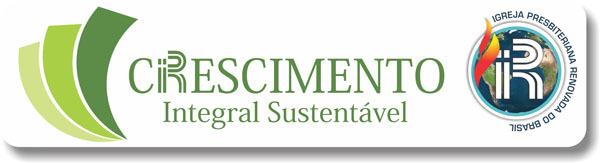 Cidade, dia/mês/anoÀ Diretoria Administrativa da IPRBPr. Advanir Alves Ferreira Assunto: Recebimento Pós-Período Probatório	Caros conciliares!	O Presbitério (nome), em sua reunião, de dia/mês/ano, na cidade (nome), conforme ata/extrato de nº, em anexo, DECIDIU, após examinar o PASTOR (citar o nome completo e correto e o prontuário na agenda), bem como os documentos (certidões atualizadas e formulários) de praxe exigidos para o seu recebimento definitivo: a) Recebê-lo como PASTOR deste Presbitério (dizer se é por jurisdição ou ex-pastor das IPRB), após o cumprimento de seu período probatório, conforme o Artigo 80 (citar se é o Inciso II ou III, do RI);b) Solicitar à Diretoria Administrativa da IPRB a HOMOLOGAÇÃO da decisão deste Órgão, uma vez que cumpre-nos esse dever assegurado pelas Normas da IPRB. Assim, para que o seu nome configure, oficialmente, no rol de Pastores do Presbitério e da IPRB (Artigo 90), e para que ele possa usufruir de todos os  direitos e deveres, aguardamos DEFERIMENTO e desejamos que Deus abençoe a todos. Estamos à disposição para quaisquer esclarecimentos. Atenciosamente,____________________________Nome do Secretário Executivo ou de quem solicita 